Welsh Perspective worksheetAdd some examples for the Welsh perspective for the following points: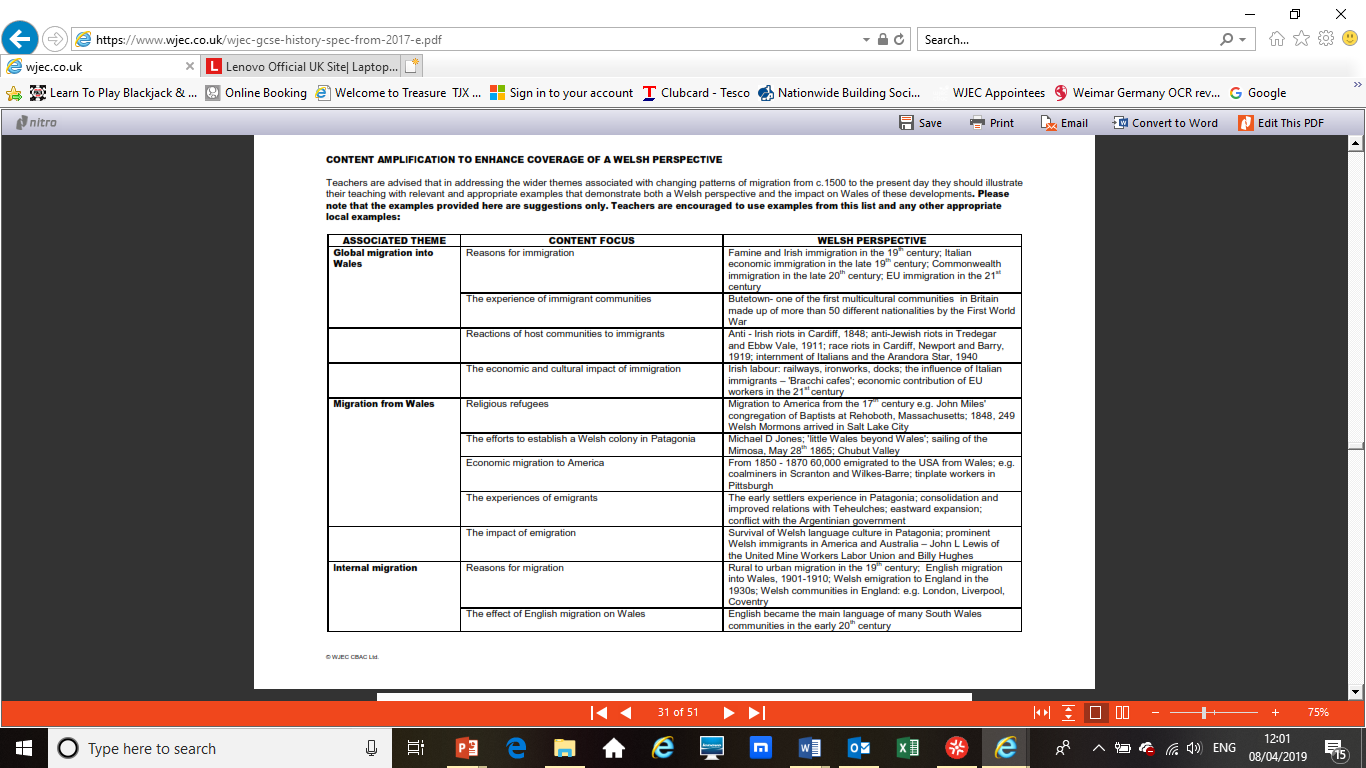 Theme Content Welsh Perspective Global migration into wales Reasons for immigrationGlobal migration into wales The experience of immigrant communitiesGlobal migration into wales Reactions of host communities to immigrantsGlobal migration into wales The economic and cultural impact of immigration Migration from WalesReligious refugeesMigration from WalesThe efforts to establish a Welsh colony in PatagoniaMigration from WalesEconomic migration to AmericaMigration from WalesThe experience of emigrationMigration from WalesThe impact of emigrationInternal migrationReasons for migrationInternal migrationThe effect of English migration on Wales